Publicado en España el 07/05/2021 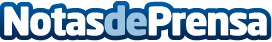 Cómo elegir una empresa de mudanzas: 3 consejos para no arrepentirse. MUDANZAS NIROLa mudanza es una operación complicada que requiere la presencia de personal especializado para el transporte de los enseresDatos de contacto:MUDANZAS NIROComunicado de prensa de sobre cómo elegir una empresa de mudanzas91 299 39 55Nota de prensa publicada en: https://www.notasdeprensa.es/como-elegir-una-empresa-de-mudanzas-3-consejos Categorias: Nacional Inmobiliaria Madrid Consumo Movilidad y Transporte http://www.notasdeprensa.es